Wein – Schnäppchen-Aktion:        TOP – Weine teilweise stark reduziert !Gültig vom 31. Januar -  15. Feb. 2020, oder solange der Vorrat reicht !Name: ________________________________________   Straße: ________________________________________   PLZ/Ort: _______________________________________________   Tel: ______________________   Email: __________________________________________   Abholung im Markt in: ________________   Unterschrift: _________________________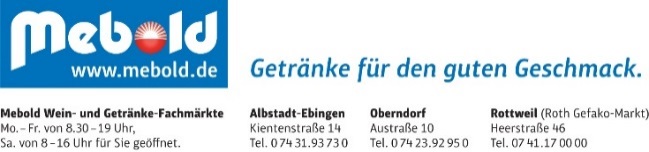 Wie haben Sie von der Aktion erfahren?   Flyer   Facebook     Homepage BESTELLUNG per FAX: 07431-937323  oder per EMAIL: info@mebold.deWein, 0,75 l FlascheArt.Preis/Fl.AktionspreisBestandIhre ReservierungDEUTSCHLANDDEUTSCHLANDDEUTSCHLANDDEUTSCHLANDDEUTSCHLANDDEUTSCHLAND2018  Silvaner  trocken  Schwab, VDP Ortswein, Franken234706,995,99702014/15 Spätburgunder "Tradition" QbA tr.  Philipp Kuhn2445613,5010,9038ITALIENITALIENITALIENITALIENITALIENITALIEN2016 Vino Nobile di Montepulciano              3er Holzkassette     4966241,5035,90282016 Masetto Bianco   Endrizzi, Trentin0571011,799,9985SPANIENSPANIENSPANIENSPANIENSPANIENSPANIEN2016 SARDASOL Reserva  Bodegas Alconde   DO Navarra9,908,494112018 COLOREA  Rosado   Cristo de la Vega, LA MANCHA265264,693,791602018 COLOREA  Tempranillo    Cristo de la Vega  LA MANCHA265274,693,79320FRANKREICHFRANKREICHFRANKREICHFRANKREICHFRANKREICHFRANKREICH2017 Montagny 1er Cru  (100% Chardonnay)9055910,909,49902015 Madiran AOP    Chateau d´Arricau Bordes1791614,5012,901102016 Syrah  Grand Caumont, Languedoc905645,493,991412018 Lamouroux Rosé    Bordeaux AOC096079,798,491702016 Château Laville   Bordeaux Superieur AC905278,797,993602015 Château Greysac   Médoc  Cru Bourgeois0689919,8016,9072Cremant LE GRAND SAUMUR Brut, Loire9052012,9910,99160CHAPIN Rosé Brut, Methode Traditionnelle    Loire9054812,6910,49200sonstigesonstigesonstigesonstigesonstigesonstige2017 Cabernet-Sauvignon LOS VASCOS, Chile4141310,498,99260Glühwein HEISSER HIRSCH ROT155053,993,331700